PROJECTE DE SOCIALITZACIÓ DE LLIBRESDes del curs 08-09 tenim Projecte Socialització de llibres. Tenim molts llibres socialitzats i  l’objectiu és mantenir-los i reposar els que veiem necessari. 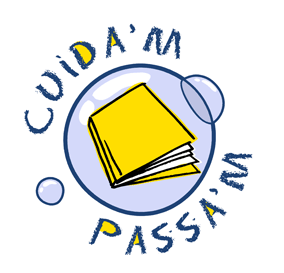 Aquest curs la revisió de llibres socialitzats es realitzarà la setmana del 25 al 28 de juny de la següent manera:Els llibres estaran a les classes i no sortiran d’elles.Les mares/pares delegats/des i AMPA organitzaran el grup de pares de la seva classe per tal de revisar els llibres que faran servir els seus fills el curs vinent. L’horari serà de 9-15h. L’AMPA facilitarà alguns dies en horari de tarda per venir a revisar (contactar amb AMPA per saber quins dies)Mares delegades ens heu de dir els dies que vindreu i en quin horari. A cada classe hi hauran els llibres col·locats per assignatures sota el cartell “Llibres per revisar”. Un cop revisada tota la pila de llibres d’una assignatura, es deixarà a un lloc de la classe on hi haurà un cartell que digui “Llibres revisats”També trobareu a cada classe el material necessari per fer alguna “cura” als llibres: gomes, tippex, celo... Si veieu que algun llibre ha d’entrar a la “UCI” de llibres perquè està molt vell i trencat, trobareu una llista on apuntareu l’assignatura i el nom del nen/a que l’ha tingut aquest curs. Separeu aquests llibres de la resta que estiguin revisats i baixar-los a la sala de mestres.Al setembre, els tutors/es recolliran el comprovant de pagament de material i llibres socialitzats i donaran els llibres socialitzats/material escolar als nostres nens/es i rebran els llibres socialitzats a la classe.Aportació de 10€  per tots els llibres socialitzats . L’aportació, juntament amb el material escolar, s’ha de pagar al caixer del Banc Sabadell . Aquests diners van destinats a tirar endavant el Projecte: socialitzar més llibres de text,  reposar els llibres que calgui, manteniment dels llibres que ja tenim socialitzats, folrar i etiquetar els nous llibres.Amb l’informe de notes es donarà als vostres fills el full de llibres del curs vinent i les instruccions per fer el pagament al caixer.Per qualsevol dubte o aclariment, si us plau passeu pel despatx de direcció.Equip directiu i AMPA